HAPP COM MEETINGS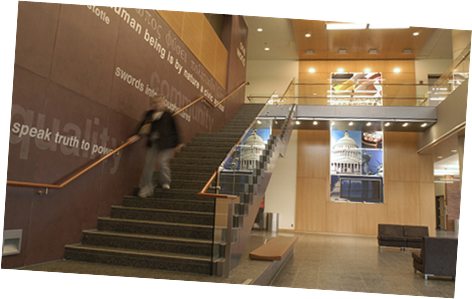 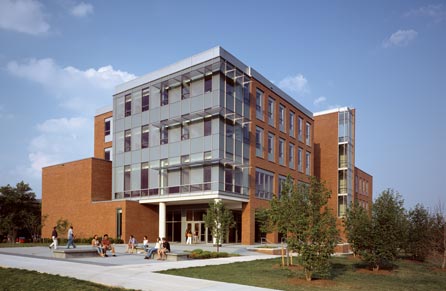 Every Wednesday @ 12 PM PUP 204“It’s never too late or too early to get involved”The Council of Majors welcomes every Health Administration and Policy major to participate.Opportunity to meet and share informationDiscuss mutual interests. Resource of students seeking information regarding post-graduation goalsCareer networking and guidance with graduate school programs.Community Outreach EventsExtra Credit Possibilities